Załącznikdo uchwały nr XXXI/218/2017Rady Gminy Drawskoz dnia 29 marca 2017 r.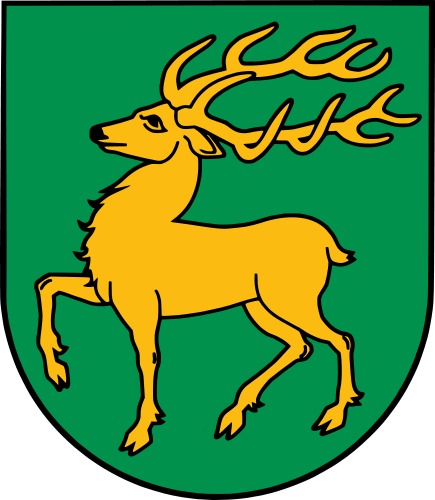 SOŁECKA STRATEGIA ROZWOJU WSI KAMIENNIKw gminie DRAWSKOna lata 2017 - 2022Dokument sporządzony przez przedstawicieli Grupy Odnowy Wsi (imię i nazwisko):Beata Dymek, Piotr Hellwig, Łucja Magdziarz, Witold Mazur, Dariusz Kuźmiak, Stefan Szczepski, Engelbert Urbanek			Z udziałem Moderatora/Moderatorów (Imię I Nazwisko):Paweł Michalski,	Marek RomaniecSPIS TREŚCI1.	Karta diagnozy 2.	Sprawozdanie z wizji w terenie3.	Analiza zasobów 4.	Analiza SWOT5.	Analiza potencjału6.	Wizja wsi7.	Program długoterminowy odnowy wsi8.	Program krótkoterminowy odnowy wsiKARTA DIAGNOZY ZAAWANSOWANIA ODNOWY WSIwraz ze sprawozdaniem z wizji w terenieGmina: DRAWSKO			Sołectwo: KAMIENNIK		 		Liczba mieszkańców: 240Wstaw X gdy spełnia warunek				Sprawozdanie z wizji w terenieMiejsce i data przeprowadzenia wizji: Kamiennik 27.01.2017 r.Uczestnicy: Paweł Michalski, Marek Romaniec, Piotr HellwigKrótka charakterystyka wsi: (aktywność mieszkańców, funkcjonujące organizacje pozarządowe, infrastruktura, charakter zabudowy, fundusze) Kamiennik to mała wieś znajdująca się w Woj. Wielkopolskim, Powiecie Czarnkowsko – Trzcianeckim, w Gminie Drawsko. Leży ona 
w międzyrzeczu Noteci i Warty , które było jedną zwartą puszczą niemalże w ogóle nie zasiedloną. Między latami 1245 a 1395 na terenie tym istniało zaledwie 7 osad . Według lokalnych legend pierwszymi osadnikami w Puszczy Noteckiej byli Olendrowie, a pierwsze wzmianki o Kamienniku pochodzą z lat 1564/1565. Wieś naszą zamieszkuje 260 osób na stałe oraz 18 czasowo. Kamiennik to oaza spokoju, wypoczynku , zbierania runa leśnego w Puszczy Noteckiej oraz wędkowania w Rzece Miałka. Na terenie wsi Kamiennik znajdują się dwa gospodarstwa agroturystyczne. Nasze gospodarstwa mają swoje bazy noclegowe, można w nich odmiennie spędzić czas, uciekając od miejskiego zgiełku. Kto choć raz odwiedzi naszą miejscowość, to na pewno zagości tutaj ponownie. Spacer, tenis ziemny, jazda konna, zbieranie grzybów, kąpiel w odkrytym basenie na powietrzu, wędkowanie to tylko kilka atrakcji związanych z pobytem 
w Kamienniku. Korzystanie z ciszy, spokoju, małego ruchu i dużo świeżego powietrza to atrakcje bezcenne w czasach, gdzie każdy z nas pędzi 
i czasem nawet nie doceniamy, tego, co posiadamy. Podczas pobytu ma się bezpośredni kontakt z otaczającą nas przyrodą Puszczy Noteckiej.
W naszej miejscowości prosperuje pięć gospodarstw rolnych, które główne korzyści czerpią ze sprzedaży mleka. Przez wieś naszą przebiega droga wojewódzka nr 133, przy której jest oświetlenie około drogowe. Słabą stroną wsi jest brak kanalizacji, komunikacji zbiorowej, słaba jakość dróg, brak oświetlenia w odleglejszych częściach wsi, brak zakładu pracy.  Z przeprowadzonej wizji w terenie sporządzono dokumentację fotograficzną (płyta CD).Data:  27.01.2017r.								Sporządził: 	Paweł MichalskiANALIZA ZOSOBÓW   
Zasoby – wszelkie elementy materialne i niematerialne wsi i związanego z  nią obszaru, które mogą być wykorzystane obecnie bądź w przyszłości w realizacji publicznych bądź prywatnych przedsięwzięć odnowy wsi. Zwrócić uwagę na elementy specyficzne  i rzadkie (wyróżniające wieś).  Opracowanie: Ryszard Wilczyński.ANALIZA SWOTAnaliza potencjału rozwojowego wsi 	                                                                     5         42      0         						6	3			    7	  4						                 ( - )                                                                               ( = ) 	         7 	1	                                                                                                                     1            0                                                                                                                                                                                                                                                                                            3            1               ( + )          5            1( - )										silne strony		szansesłabe strony		zagrożeniaTożsamość wsi i wartości życia wiejskiego    (+)+Wnioski: Obszar pozytywny, otoczenie zewnętrzne pozytywne. Należy wspierać mieszkańców 
w budowaniu mocnych stron z zakresu tożsamości wsi. Standard życia (warunki materialne)     (-) -Wnioski: Obszar słaby. Przeważają słabe strony. Otoczenie niekorzystne. Należy wspierać projekty rozwijające infrastrukturę techniczną wsi i eliminować słabe strony. Jakość życia (warunki niematerialne )  (-)+ Wnioski: Obszar słaby z otoczeniem zewnętrznym korzystnym. Należy dążyć do likwidowania słabych stron, poprzez realizację projektów społecznych.Byt (warunki ekonomiczne)    (-)=Wnioski: Obszar słaby  z otoczeniem korzystnym. Należy budować mocne strony poprzez promocję wsi oraz kształtowanie postaw przedsiębiorczych.WIZJA HASŁOWAKAMIENNIK I RZEKA, REKREACJA I KULTURA TO PIĘKNA NATURAWIZJA OPISOWAWieś znajduje się w sercu Puszczy Noteckiej. Oferuje ciszę, spokój oraz świeże powietrze. Można odpocząć aktywnie na rzeką Miałą. Dla pasjonatów spływów kajakowych mamy ofertę spływu przez ok. 6 km, a po wysiłku można odpocząć przy ognisku, łowić ryby nad rzeką. Dzieci mogą bawić się na plaży, grać w siatkówkę, budować zamki z piasku.  Można tutaj odpocząć i naładować ,,akumulatory’’ na cały rok.WIZJA OBRAZKOWA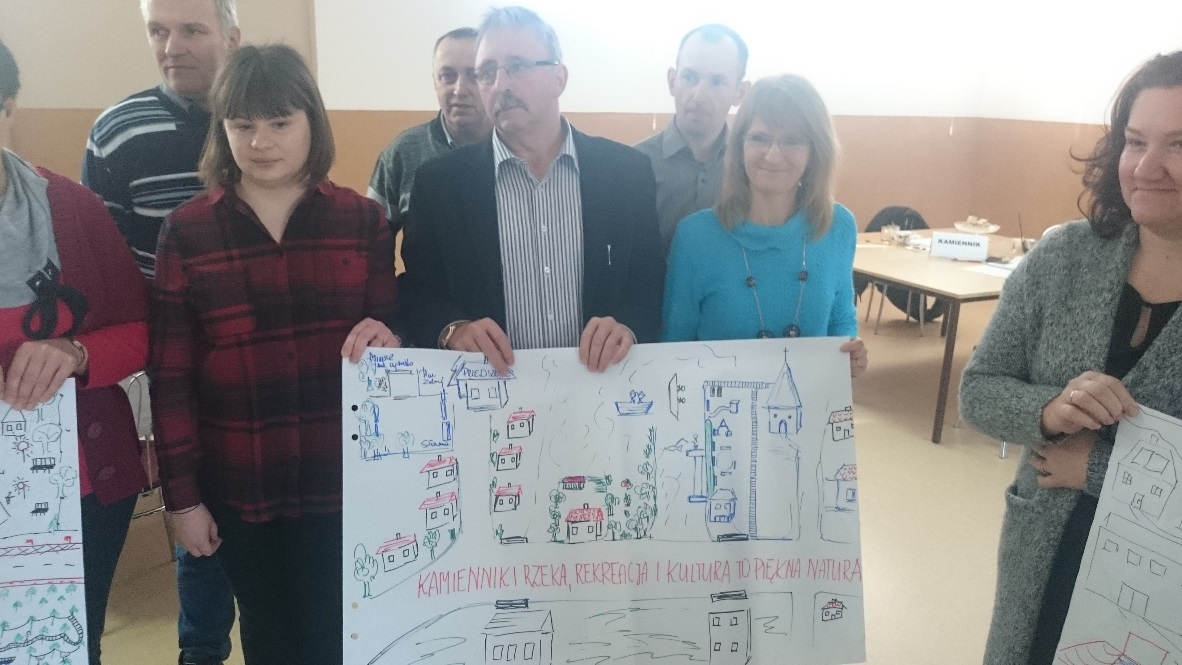 PROGRAM DŁUGOTERMINOWY ODNOWY WSIWizja wsi (hasłowa): KAMIENNIK I RZEKA, REKREACJA I KULTURA TO PIĘKNA NATURAPROGRAM KRÓTKOTERMINOWY ODNOWY WSI na OKRES 2 latPodpisy przedstawicieli Grupy Odnowy Wsi:uczestniczących  w przygotowaniu dokumentu:Beata Dymek, Piotr Hellwig, Łucja Magdziarz, Witold Mazur, Dariusz Kuźmiak, Stefan Szczepski, Engelbert UrbanekPodpis/podpisy moderatora/ów odnowy wsi:Paweł MichalskiMarek RomaniecZałączniki:Listy obecności na warsztatach sołeckich Dokumentacja zdjęciowa z przeprowadzonej wizji terenowej oraz warsztatów sołeckich (płyta CD).Faza odnowyZakres działań*Rozwój organizacyjny*Sterowanie rozwojem*brak działańistnieje tylko rada sołeckabrak planowania działańw wymiarze całej wsidziałania fragment. lub dotyczące wąskiej grupyrozproszone działanie organizacjibrak planowania działańw wymiarze całej wsiAInicjalnadziałania spontaniczneXzawiązana grupa odnowy wsiXopracowanie planu i programu odnowy dla całej wsiXAInicjalnaporządkowanie wsiXzawiązana grupa odnowy wsiXopracowanie planu i programu odnowy dla całej wsiXAInicjalnaprojekty startowe
(z programu krótkoterminowego)podejmuje się kroki na rzecz skoordynowania działań organizacji we wsiplanowanie w krótkim horyzoncie czasowymAInicjalnaprzekonywanie mieszkańców do idei odnowy wsi i integrowanie wokół pierwszych przedsięwzięćpodejmuje się kroki na rzecz skoordynowania działań organizacji we wsiplanowanie w krótkim horyzoncie czasowymBPoczątkowaróżnorodne projekty(z programu długoterminowego) nastawione na usunięcie podstawowych barier i zaspokojenie głównych potrzebliczna grupa odnowy wsi
(skupia przedstawicieli organizacji i instytucji)systematyczne planowanie działań, (np. roczne plany rzeczowo-finansowe, kalendarze imprez)BPoczątkowaróżnorodne projekty(z programu długoterminowego) nastawione na usunięcie podstawowych barier i zaspokojenie głównych potrzebzawiązane stowarzyszenie na rzecz rozwoju (odnowy) wsiwykorzystywanie gminnych instrumentów wsparciaBPoczątkowapobudzenie mieszkańców do odnowy własnych posesjiskoordynowane działanie  organizacji obecnych we wsiproste instrumenty komunikacji wewnętrznejCZaawansowanaprojekty jakościowo zmieniające kluczowe obszary życia oraz kształtujące strukturę wsi„koalicja” organizacjii instytucji na rzecz odnowy wsiprojektowanie działań (projekty)CZaawansowanaprojekty jakościowo zmieniające kluczowe obszary życia oraz kształtujące strukturę wsi„koalicja” organizacjii instytucji na rzecz odnowy wsipozyskiwanie środków zewnętrznychCZaawansowanaprojekty wyróżniające wieś,kształtuje się centrum wiejskieliczne stowarzyszenie odnowy wsisystematyczne planowanie rozwoju
(aktualizowanie planu i programu odnowy wsi)CZaawansowanapowszechne zaangażowanie mieszkańców w projekty publiczneanimacja aktywności poszczególnych grup mieszkańcówrozwinięta komunikacja wewnętrznaCZaawansowanapowszechne zaangażowanie mieszkańców w projekty publiczneanimacja aktywności poszczególnych grup mieszkańcówpromocja wsiCZaawansowanapowszechna odnowa prywatnych posesjianimacja aktywności poszczególnych grup mieszkańcówpromocja wsiDCałościowalokalnie oraz regionalnie powiązane ze sobą projekty wywołujące efekt synergiczny
(nacisk na tworzenie miejsc pracy)stowarzyszenie odnowy wsi instytucją rozwoju lokalnego (Centrum Aktywności Lokalnej)kompleksowe i szczegółowe planowanie przestrzenneDCałościowalokalnie oraz regionalnie powiązane ze sobą projekty wywołujące efekt synergiczny
(nacisk na tworzenie miejsc pracy)rozwój wsi oparty na aktywności  kluczowych grup mieszkańców (rolników, przedsiębiorców, młodzieży, kobiet) i stowarzyszeńkompleksowe i szczegółowe planowanie przestrzenneDCałościowalokalnie oraz regionalnie powiązane ze sobą projekty wywołujące efekt synergiczny
(nacisk na tworzenie miejsc pracy)rozwój wsi oparty na aktywności  kluczowych grup mieszkańców (rolników, przedsiębiorców, młodzieży, kobiet) i stowarzyszeńpowszechny udział grup mieszkańców w strategicznym planowaniu rozwojuDCałościowaukształtowane „centrum wiejskie”rozwój wsi oparty na aktywności  kluczowych grup mieszkańców (rolników, przedsiębiorców, młodzieży, kobiet) i stowarzyszeńpowszechny udział grup mieszkańców w strategicznym planowaniu rozwojuDCałościowaukształtowane „centrum wiejskie”rozwój wsi oparty na aktywności  kluczowych grup mieszkańców (rolników, przedsiębiorców, młodzieży, kobiet) i stowarzyszeńrozwinięta promocja oraz komunikacja z otoczeniemDCałościowaświadome kształtowanie czynników rozwoju (np. wykorzystania odnawialnych energii)rozwój wsi oparty na aktywności  kluczowych grup mieszkańców (rolników, przedsiębiorców, młodzieży, kobiet) i stowarzyszeńrozwinięta promocja oraz komunikacja z otoczeniemDCałościowaprojekty kreujące „wieś tematyczną”rozwój wsi oparty na aktywności  kluczowych grup mieszkańców (rolników, przedsiębiorców, młodzieży, kobiet) i stowarzyszeńinstrumenty wsparcia działań prywatnychDCałościowadostosowanie projektów prywatnych do programu odnowy wsirozwój wsi oparty na aktywności  kluczowych grup mieszkańców (rolników, przedsiębiorców, młodzieży, kobiet) i stowarzyszeńinstrumenty wsparcia działań prywatnychANALIZA ZASOBÓW – część IANALIZA ZASOBÓW – część IANALIZA ZASOBÓW – część IANALIZA ZASOBÓW – część IANALIZA ZASOBÓW – część IANALIZA ZASOBÓW – część IANALIZA ZASOBÓW – część IANALIZA ZASOBÓW – część IANALIZA ZASOBÓW – część IANALIZA ZASOBÓW – część IRODZAJ ZASOBU*RODZAJ ZASOBU*RODZAJ ZASOBU*Opis (nazwanie) zasobu 
jakim wieś dysponujeOpis (nazwanie) zasobu 
jakim wieś dysponujeZnaczenie zasobu(odpowiednio wstaw X)Znaczenie zasobu(odpowiednio wstaw X)Znaczenie zasobu(odpowiednio wstaw X)Znaczenie zasobu(odpowiednio wstaw X)Znaczenie zasobu(odpowiednio wstaw X)RODZAJ ZASOBU*RODZAJ ZASOBU*RODZAJ ZASOBU*Opis (nazwanie) zasobu 
jakim wieś dysponujeOpis (nazwanie) zasobu 
jakim wieś dysponujeMAŁEMAŁEDUŻEDUŻEWYRÓŻNIAJĄCEPRZYRODNICZYwalory krajobrazu, rzeźby terenuwalory krajobrazu, rzeźby terenuteren równinny, otoczenie lasuteren równinny, otoczenie lasuxxPRZYRODNICZYstan środowiskastan środowiskamało zanieczyszczonemało zanieczyszczonexxPRZYRODNICZYwalory klimatuwalory klimatuklimat łagodnyklimat łagodnyxxPRZYRODNICZYwalory szaty roślinnejwalory szaty roślinnejzróżnicowanie środowiska: łąki, pola, około 70-80% lasów, występuje bluszcz pospolity, cis pospolity, rosiczka okrągłolistnazróżnicowanie środowiska: łąki, pola, około 70-80% lasów, występuje bluszcz pospolity, cis pospolity, rosiczka okrągłolistnaxxPRZYRODNICZYcenne przyrodniczo obszary lub obiektycenne przyrodniczo obszary lub obiektylasy grzybowelasy jagodowelasy grzybowelasy jagodowexxPRZYRODNICZYświat zwierzęcy (ostoje, siedliska)świat zwierzęcy (ostoje, siedliska)kolonie mrówek, jelenie, dziki, wilki, sarny, lisy, zające, jeżekolonie mrówek, jelenie, dziki, wilki, sarny, lisy, zające, jeżexxPRZYRODNICZYwody powierzchniowe (cieki, rzeki, stawy)wody powierzchniowe (cieki, rzeki, stawy)Rzeka MiałkaRzeka MiałkaxxPRZYRODNICZYwody podziemnewody podziemne--PRZYRODNICZYglebyglebyIV, V, VIIV, V, VIxxPRZYRODNICZYkopalinykopaliny--PRZYRODNICZYwalory geotechnicznewalory geotechniczne--KULTUROWYwalory architekturywalory architektury--KULTUROWYwalory przestrzeni wiejskiej publicznejwalory przestrzeni wiejskiej publicznejKaplica pw. Św. Piotra, świetlica wiejska z boiskiem, dwa place zabawKaplica pw. Św. Piotra, świetlica wiejska z boiskiem, dwa place zabawxxKULTUROWYwalory przestrzeni wiejskiej prywatnejwalory przestrzeni wiejskiej prywatnejzadbane posesje , przydomowe ogródki kwiatowezadbane posesje , przydomowe ogródki kwiatowexxKULTUROWYzabytki i pamiątki historycznezabytki i pamiątki historycznezabytkowy cmentarz ewangelickizabytkowy cmentarz ewangelickixxKULTUROWYosobliwości kulturoweosobliwości kulturowe--KULTUROWYmiejsca, osoby i przedmioty kultumiejsca, osoby i przedmioty kultukrzyżkrzyżxxKULTUROWYświęta, odpusty, pielgrzymkiświęta, odpusty, pielgrzymkitradycje kościelne, odpust- 29 czerwca,imprezy okolicznościowe, festyny wiejskietradycje kościelne, odpust- 29 czerwca,imprezy okolicznościowe, festyny wiejskiexxKULTUROWYtradycje, obrzędy, gwaratradycje, obrzędy, gwara--KULTUROWYlegendy, podania i fakty historycznelegendy, podania i fakty historycznelegenda ,, Skarb na Kortaju”legenda ,, Skarb na Kortaju”xxKULTUROWYprzekazy literackieprzekazy literackie--KULTUROWYważne postacie i przekazy  historyczneważne postacie i przekazy  historyczne--KULTUROWYspecyficzne nazwyspecyficzne nazwyNazwy miejsc w Kamienniku: Mysi Kąt, Kortaj, Ladynek, Białe Góry, Babiniec, BilawaNazwy miejsc w Kamienniku: Mysi Kąt, Kortaj, Ladynek, Białe Góry, Babiniec, BilawaxxKULTUROWYspecyficzne potrawyspecyficzne potrawychleb ze smalcem, wypieki, ogórek kiszony, przysmaki grzybowechleb ze smalcem, wypieki, ogórek kiszony, przysmaki grzybowexxKULTUROWYdawne zawodydawne zawodykrawiec, kowal, szewc, młynarzkrawiec, kowal, szewc, młynarzxxKULTUROWYzespoły artystyczne, twórcyzespoły artystyczne, twórcy--ANALIZA ZASOBÓW – część IIANALIZA ZASOBÓW – część IIANALIZA ZASOBÓW – część IIANALIZA ZASOBÓW – część IIANALIZA ZASOBÓW – część IIANALIZA ZASOBÓW – część IIANALIZA ZASOBÓW – część IIANALIZA ZASOBÓW – część IIANALIZA ZASOBÓW – część IIANALIZA ZASOBÓW – część IIRODZAJ ZASOBURODZAJ ZASOBURODZAJ ZASOBUOpis (nazwanie) zasobu 
jakim wieś dysponujeOpis (nazwanie) zasobu 
jakim wieś dysponujeZnaczenie zasobu(odpowiednio wstaw X)Znaczenie zasobu(odpowiednio wstaw X)Znaczenie zasobu(odpowiednio wstaw X)Znaczenie zasobu(odpowiednio wstaw X)Znaczenie zasobu(odpowiednio wstaw X)RODZAJ ZASOBURODZAJ ZASOBURODZAJ ZASOBUOpis (nazwanie) zasobu 
jakim wieś dysponujeOpis (nazwanie) zasobu 
jakim wieś dysponujeMAŁEMAŁEDUŻEDUŻEWYRÓŻNIAJĄCEOBIEKTY I TERENYdziałki pod zabudowę mieszkaniowądziałki pod zabudowę mieszkaniowątereny prywatnetereny prywatnexxOBIEKTY I TERENYdziałki pod domy letniskowedziałki pod domy letniskowetereny prywatnetereny prywatnexxOBIEKTY I TERENYdziałki pod zakłady usługowe i przemysłdziałki pod zakłady usługowe i przemysłtereny prywatnetereny prywatnexxOBIEKTY I TERENYpustostany mieszkaniowepustostany mieszkaniowe2 pustostany2 pustostanyxxOBIEKTY I TERENYpustostany poprzemysłowepustostany poprzemysłowe - -OBIEKTY I TERENYtradycyjne nieużytkowane obiekty gospodarskie (stodoły, spichlerze, kuźnie, młyny, itp.)tradycyjne nieużytkowane obiekty gospodarskie (stodoły, spichlerze, kuźnie, młyny, itp.)kuźnia, młynkuźnia, młynxxINFRASTRUKTURA SPOŁECZNAplace publicznych spotkań, festynówplace publicznych spotkań, festynów2 place zabaw, boisko wiejskie2 place zabaw, boisko wiejskiexxINFRASTRUKTURA SPOŁECZNAsale spotkań, świetlice, klubysale spotkań, świetlice, klubyświetlica wiejskaświetlica wiejskaxxINFRASTRUKTURA SPOŁECZNAmiejsca  uprawiania sportumiejsca  uprawiania sportuboisko do piłki nożnej, siatkówka, koszykówka, kort tenisowyboisko do piłki nożnej, siatkówka, koszykówka, kort tenisowyxxINFRASTRUKTURA SPOŁECZNAmiejsca rekreacjimiejsca rekreacjilasy, teren rekreacyjny przy gospodarstwach agroturystycznych, spływ kajakowylasy, teren rekreacyjny przy gospodarstwach agroturystycznych, spływ kajakowyxxINFRASTRUKTURA SPOŁECZNAścieżki rowerowe, szlaki turystyczneścieżki rowerowe, szlaki turystyczneszlaki leśno-grzyboweszlaki leśno-grzybowexxINFRASTRUKTURA SPOŁECZNAszkołyszkoły--INFRASTRUKTURA SPOŁECZNAprzedszkolaprzedszkolaprzedszkole publiczneprzedszkole publicznexxINFRASTRUKTURA SPOŁECZNAbibliotekibiblioteki--INFRASTRUKTURA SPOŁECZNAplacówki opieki społecznejplacówki opieki społecznej--INFRASTRUKTURA SPOŁECZNAplacówki służby zdrowiaplacówki służby zdrowia--INFRASTRUKTURA TECHNICZNAwodociąg, kanalizacjawodociąg, kanalizacjawodociąg wodociąg xxINFRASTRUKTURA TECHNICZNAdrogi (nawierzchnia, oznakowanie oświetlenie)drogi (nawierzchnia, oznakowanie oświetlenie)droga asfaltowa- wojewódzka przez wieś -oświetlona, drogi polne dojazdowe gminne i leśnedroga asfaltowa- wojewódzka przez wieś -oświetlona, drogi polne dojazdowe gminne i leśnexxINFRASTRUKTURA TECHNICZNAchodniki, parkingi, przystankichodniki, parkingi, przystankiprzystanek szkolny, chodnik przez wieś ok. 800mprzystanek szkolny, chodnik przez wieś ok. 800mxxINFRASTRUKTURA TECHNICZNAsieć telefoniczna i dostępność Internetusieć telefoniczna i dostępność Internetusieć telefoniczna działa bez zastrzeżeńsieć telefoniczna działa bez zastrzeżeńxxINFRASTRUKTURA TECHNICZNAtelefonia komórkowatelefonia komórkowaniewystarczający zasięg telefonii komórkowejniewystarczający zasięg telefonii komórkowejxxINFRASTRUKTURA TECHNICZNAinne inne --ANALIZA ZASOBÓW – część IIIANALIZA ZASOBÓW – część IIIANALIZA ZASOBÓW – część IIIANALIZA ZASOBÓW – część IIIANALIZA ZASOBÓW – część IIIANALIZA ZASOBÓW – część IIIANALIZA ZASOBÓW – część IIIANALIZA ZASOBÓW – część IIIANALIZA ZASOBÓW – część IIIANALIZA ZASOBÓW – część IIIRODZAJ ZASOBURODZAJ ZASOBURODZAJ ZASOBUOpis (nazwanie) zasobu 
jakim wieś dysponujeZnaczenie zasobu(odpowiednio wstaw X)Znaczenie zasobu(odpowiednio wstaw X)Znaczenie zasobu(odpowiednio wstaw X)Znaczenie zasobu(odpowiednio wstaw X)Znaczenie zasobu(odpowiednio wstaw X)Znaczenie zasobu(odpowiednio wstaw X)RODZAJ ZASOBURODZAJ ZASOBURODZAJ ZASOBUOpis (nazwanie) zasobu 
jakim wieś dysponujeMAŁEMAŁEDUŻEDUŻEWYRÓŻNIAJĄCEWYRÓŻNIAJĄCEGOSPODARKA, ROLNICTWOGOSPODARKA, ROLNICTWOmiejsca pracy (gdzie, ile? )Zakład usług leśnych- ok. 6 osób, praca sezonowa w gospodarstwach agroturystycznych ok. 4 osobyxxGOSPODARKA, ROLNICTWOGOSPODARKA, ROLNICTWOznane firmy produkcyjne i zakłady usługowe i ich produktyFirma leśna, firma transportowa, agroturystyka, zakłady stolarskie - 3xxGOSPODARKA, ROLNICTWOGOSPODARKA, ROLNICTWOgastronomiaRanczo Bonanza, BrokowoxxGOSPODARKA, ROLNICTWOGOSPODARKA, ROLNICTWOmiejsca noclegowe2 różne miejsca noclegowexxGOSPODARKA, ROLNICTWOGOSPODARKA, ROLNICTWOgospodarstwa rolne5 gospodarstw rolnych do 30 hxxGOSPODARKA, ROLNICTWOGOSPODARKA, ROLNICTWOuprawy hodowle5 koni, 1 kucyk, krowy, wieprzowina, dróbxxGOSPODARKA, ROLNICTWOGOSPODARKA, ROLNICTWOmożliwe do wykorzystania odpady produkcyjne-GOSPODARKA, ROLNICTWOGOSPODARKA, ROLNICTWOzasoby odnawialnych energii-ŚRODKI FINANSOWE I POZYSKIWANIE FUNDUSZYŚRODKI FINANSOWE I POZYSKIWANIE FUNDUSZYśrodki udostępniane przez gminęfundusz sołeckixxŚRODKI FINANSOWE I POZYSKIWANIE FUNDUSZYŚRODKI FINANSOWE I POZYSKIWANIE FUNDUSZYśrodki wypracowywanePozyskiwanie sponsorów, dotacji, dochody z festynów wiejskich i promocja własnych wypiekówxxMIESZKAŃCY ( KAPITAŁ SPOŁECZNY I LUDZKI)MIESZKAŃCY ( KAPITAŁ SPOŁECZNY I LUDZKI)autorytety i znane postacie we wsi-MIESZKAŃCY ( KAPITAŁ SPOŁECZNY I LUDZKI)MIESZKAŃCY ( KAPITAŁ SPOŁECZNY I LUDZKI)krajanie znani w regionie, w kraju i zagranicą-MIESZKAŃCY ( KAPITAŁ SPOŁECZNY I LUDZKI)MIESZKAŃCY ( KAPITAŁ SPOŁECZNY I LUDZKI)osoby o specyficznej lub ważnej dla wiedzy i umiejętnościach, m.in. studenci3 nauczycieli, 2 emerytowanych nauczycieli, sezonowo radca prawny, studencixxMIESZKAŃCY ( KAPITAŁ SPOŁECZNY I LUDZKI)MIESZKAŃCY ( KAPITAŁ SPOŁECZNY I LUDZKI)przedsiębiorcy, sponsorzyZUL, agroturystyka, firma transportowaxxMIESZKAŃCY ( KAPITAŁ SPOŁECZNY I LUDZKI)MIESZKAŃCY ( KAPITAŁ SPOŁECZNY I LUDZKI)osoby z dostępem do Internetu i umiejętnościach informatycznychwiększość mieszkańcówxxMIESZKAŃCY ( KAPITAŁ SPOŁECZNY I LUDZKI)MIESZKAŃCY ( KAPITAŁ SPOŁECZNY I LUDZKI)pracownicy nauki-MIESZKAŃCY ( KAPITAŁ SPOŁECZNY I LUDZKI)MIESZKAŃCY ( KAPITAŁ SPOŁECZNY I LUDZKI)związki i stowarzyszeniaStowarzyszenie ,,Nasza wieś naszym domem’’, Rada Sołecka, aktywni mieszkańcyxxMIESZKAŃCY ( KAPITAŁ SPOŁECZNY I LUDZKI)MIESZKAŃCY ( KAPITAŁ SPOŁECZNY I LUDZKI)kontakty zewnętrzne (np. z mediami)Kontakty z sąsiednimi sołectwamixxMIESZKAŃCY ( KAPITAŁ SPOŁECZNY I LUDZKI)MIESZKAŃCY ( KAPITAŁ SPOŁECZNY I LUDZKI)współpraca zagraniczna i krajowaGmina DrawskoxxINFORMACJE DOSTĘPNE 
O WSIINFORMACJE DOSTĘPNE 
O WSIpublikatory, lokalna prasaPCT24Biuletyn Informacyjny Gminy Drawsko xxINFORMACJE DOSTĘPNE 
O WSIINFORMACJE DOSTĘPNE 
O WSIksiążki, przewodniki-INFORMACJE DOSTĘPNE 
O WSIINFORMACJE DOSTĘPNE 
O WSIstrony wwwFacebook- utworzenie profilu wiejskiego oraz profilu stowarzyszenia, strona internetowa wsi oraz strona internetowa stowarzyszenia,Strona xxSILNE STRONY
(atuty wewnętrzne)SŁABE STRONY
(słabości wewnętrzne)1.Wieś położona w Puszczy Noteckiej, otoczona lasami , bogata fauna i flora, wieś wyróżnia cisza , spokój, lasy z bogactwem grzybów oraz jagód oraz świeże powietrze, - T2. We wsi znajdują się dwa gospodarstwa agroturystyczne –T3. Liczne imprezy kulturalne i okolicznościowe (festyny, dzień kobiet, dzień dziecka, itp.) T,4. Uroczyste obchody święta Piotra i Pawła- odpust – T5. Oświetlona wieś- J6. Umiejętność zarządzania funduszem sołeckim –B7. Umiejętność pozyskiwania sponsorów- T8. Rzeka Miała- T9. Aktywni mieszkańcy- J10. Współpraca ze stowarzyszeniem, Gminą Drawsko-J11. We wsi jest sklep-B12. Możliwość sezonowej pracy- B13. Spływy kajakowe rzeką Miałą- J14. Świetlica wiejska z boiskiem oraz placami zabaw- S15. Miejsca noclegowe- S16. Zaangażowanie Rady Sołeckiej oraz członków stowarzyszenia ,, Nasza wieś naszym domem ‘’w prace społeczne- J17. Umiejętność wypracowania własnych środków poprzez festyny oraz promowanie własnych produktów-T1. Słabe gleby- B2.Brak oznakowania nowopowstałych posesji- J3.Drogi gminne, wojewódzka wymagają remontu- S4.Drogi dojazdowe do posesji nie są utwardzone- S5. Zbyt niski budżet sołecki- B6. Mało atrakcyjne warunki życia dla młodych- J7. Niski przyrost naturalny- B8. Brak komunikacji PKS- J9 Występują problemy z zasięgiem telefonicznym oraz internetowym- S10. Mało miejsc pracy- B11. Problemy melioracyjne- S12. Oddalenie od większych ośrodków- konieczność dojazdu do szkół, lekarzy, urzędów oraz na większe zakupy-J13. Problem z dostępem do podstawowej opieki medycznej, brak specjalistów- J14. Braki w strukturze około drogowej- ścieżki pieszo-rowerowe, chodniki, oświetlenia,- S15. Brak pielęgniarki środowiskowej w weekendy i święta- J16. Boisko wiejskie wymaga oczyszczenia i zagospodarowania- S17. Niszczenie mienia- T18 Świetlica wiejska wymaga drobnych remontów ( odnowienie wejścia)oraz doposażenia w komputery- B19. Słaba oferta kulturalna dla mieszkańców- SSZANSE
(okazje zewnętrzne płynące z otoczenia)ZAGROŻENIA
(zagrożenie płynące z otoczenia)Pozyskanie funduszy unijnych- JUdział w programie odnowy wsi-JSponsorzy sponsorujący lokalne inicjatywy sołeckie oraz stowarzyszenia –JPozyskanie nowych turystów i wczasowiczów -TPostrzeganie wsi jako miejsca bezpiecznego do zamieszkania –BRóżne formy spędzania wolnego czasu -JBrak połączeń komunikacyjnych – SRegres demograficzny – JStarzenie się społeczeństwa – JUcieczka za pracą do miast – JNiskie dochody mieszkańców – BDroga wojewódzka nr 133 jest w złym stanie technicznym – SZagrożenie pożarowe w czasie letnim – SProblemy z odśnieżaniem drogi wojewódzkiej w okresie zimowym – SSILNE STRONYSZANSESŁABE STRONYZAGROŻENIA7110207454633151I. Plan rozwojuI. Plan rozwojuI. Plan rozwojuI. Plan rozwojuI. Plan rozwojuII. Program rozwoju1. CELE                                      Co trzeba osiągnąć by urzeczywistnić wizję naszej wsi?2. Co nam pomoże osiągnąć cele? (zasoby, silne strony, szanse)2. Co nam pomoże osiągnąć cele? (zasoby, silne strony, szanse)2. Co nam pomoże osiągnąć cele? (zasoby, silne strony, szanse)3. Co nam może przeszkodzić? (słabe strony, zagrożenia)
Projekty, przedsięwzięcia jakie wykonamy?1. CELE                                      Co trzeba osiągnąć by urzeczywistnić wizję naszej wsi?ZASOBY  których użyjemyZASOBY  których użyjemyATUTY  
silne strony 
i szanse  jakie wykorzystamy BARIERYSłabe strony  jakie wyeliminujemyZagrożenia  jakich unikniemyA. TOŻSAMOŚĆ WSI I WARTOŚCI ŻYCIA WIEJSKIEGOA. TOŻSAMOŚĆ WSI I WARTOŚCI ŻYCIA WIEJSKIEGOA. TOŻSAMOŚĆ WSI I WARTOŚCI ŻYCIA WIEJSKIEGOA. TOŻSAMOŚĆ WSI I WARTOŚCI ŻYCIA WIEJSKIEGOA. TOŻSAMOŚĆ WSI I WARTOŚCI ŻYCIA WIEJSKIEGOA. TOŻSAMOŚĆ WSI I WARTOŚCI ŻYCIA WIEJSKIEGO1.Kultywowanie tradycji i obyczajów wsi
2. Rozwijanie tożsamości lokalnej1. Turyści, społeczność wsi2. Społeczność wsi1. Aktywni mieszkańcy2. Aktywni mieszkańcy1. Aktywni mieszkańcy2. Aktywni mieszkańcyBrak funduszy, Boisko wymaga oczyszczenia i zagospodarowaniaŚwietlica wiejska wymaga drobnych remontów1. Regionalne specjały2. Uporządkowanie i zagospodarowanie  boiska wiejskiego2.1 Oznakowanie nowopowstałych posesji2.2. Odremontowanie wejścia do świetlicy wiejskiej.B. STANDARD ŻYCIAB. STANDARD ŻYCIAB. STANDARD ŻYCIAB. STANDARD ŻYCIAB. STANDARD ŻYCIAB. STANDARD ŻYCIA1.Poprawa infrastruktury rekreacyjnej i turystycznej.
2. Poprawa oraz zwiększenie dostępności do infrastruktury technicznej.1. Droga wojewódzka 1331.1.Położenie wsi wśród lasów i rzeki2. Droga wojewódzka, drogi gminne, świetlica wiejska, boisko wiejskie, teren przy rzece Miała1 Współpraca z gminą Drawsko2. Współpraca ze Stowarzyszeniem oraz Gminą Drawsko.1 Współpraca z gminą Drawsko2. Współpraca ze Stowarzyszeniem oraz Gminą Drawsko. Brak funduszy Duże oddalenie od stolicy województwa1.  Tworzenie ścieżek przyrodniczo-edukacyjnych.1.1. Oświetlenie przy nowopowstałych posesjach oraz domach oddalonych od centrum wsi.1.2 Zagospodarowanie terenu przy rzece Miała 1.3. Tworzenie ścieżek rowerowych.2. Zapewnienie dostępu do szybkiego połączenia internetowego.2.1. Zakup komputerów do świetlicy wiejskiej.2.2. Doposażenie świetlicy wiejskiej w sprzęt audiowizualny.2.3. Kanalizacja miejscowości.2.4.Budowa przystani kajakowej na rzece Miała.2.5 Budowa parkingu dla aut przy boisku wiejskim. C. JAKOŚĆ ŻYCIAC. JAKOŚĆ ŻYCIAC. JAKOŚĆ ŻYCIAC. JAKOŚĆ ŻYCIAC. JAKOŚĆ ŻYCIAC. JAKOŚĆ ŻYCIA1.Integracja mieszkańców i zacieśnianie więzi sąsiedzkich. 
2.Rozwój oferty turystycznej.3. Podniesienie poziomu edukacji o walorach lokalnych.
Działalność stowarzyszenia, teren rekreacyjny, rzeka Miała, boisko wiejskieAktywność mieszkańców Współpraca ze stowarzyszeniemAktywność mieszkańców Współpraca ze stowarzyszeniemUcieczka za pracą do miast, Brak funduszy, Słaba oferta kulturalna dla mieszkańców1. Wycieczki rowerowe mieszkańców1.1. Organizacja festynów i imprez rekreacyjno-sportowych.1.2. Organizacja wycieczek we współpracy z sąsiednimi sołectwami.2. Zagospodarowanie terenu przy rzece Miała2.1 Organizacja zajęć edukacyjnych dla dzieci, młodzieży, osób dorosłych, niepełnosprawnych i seniorów.3. Edukacja ekologiczna i historyczna mieszkańców.3.1. Organizowanie wycieczek pt. ,, Cudze chwalicie, swego nie znacie…’’D. BYTD. BYTD. BYTD. BYTD. BYTD. BYTPromocja wsiPromocja Stowarzyszenia ,,Nasza wieś naszym domem’’ Wsparcie postaw przedsiębiorczości.Pozyskiwanie funduszy ze źródeł zewnętrznychMieszkańcy, Rada Sołecka, fundusz sołecki oraz fundusz stowarzyszeniaAktywność mieszkańców, wolne tereny pod zabudowę, strony internetowe wsi oraz stowarzyszeniaAktywność mieszkańców, wolne tereny pod zabudowę, strony internetowe wsi oraz stowarzyszeniaUcieczka za pracą do miast, trudności w pozyskiwaniu funduszy z UE, niskie dochody mieszkańców1. Wydawanie materiałów promocyjnych.1.1  Organizacja zbiórek publicznych. 2. Wydawanie materiałów promujących działalność stowarzyszenia.2.1 Promocja produktów i potraw regionalnych poprzez wydanie publikacji.3. Szkolenia i kursy dla mieszkańców z zakresu gospodarstw agroturystycznych, gastronomicznych, pozyskiwania funduszy na rozwój działalności.4. Tworzenie projektów i planu rozwoju.Kluczowy problemOdpowiedźPropozycja projektuCzy nas stać na realizację?
(tak/nie)Czy nas stać na realizację?
(tak/nie)PunktacjaHierarchiaKluczowy problemOdpowiedźPropozycja projektuOrganizacyjnieFinansowoPunktacjaHierarchiaCo nas najbardziej zintegruje?Wspólna praca, zabawaOrganizacja spotkań integracyjnychTAKNIE4+5+3+2+2=16IINa czy nam najbardziej zależy?Zapewnienie miejsca rekreacyjno-sportowegoZagospodarowanie terenu przy rzece Miała TAKNIE5+4+4+3+3=19ICo nam najbardziej przeszkadza?Dewastacja mieniaTabliczki: ,,Dbaj o zieleń’’, ,,Szanuj cudzą własność’’TAKTAK3+2+2+1+1=9IVCo najbardziej zmieni nasze życie?Stworzenie korzystnych warunków dla rodzinnego miejsca rekreacji ,,Wielopokoleniowe miejsce aktywnego wypoczynku -uporządkowanie i zagospodarowanie boiska wiejskiegoTAKTAK2+3+5+4+4=19ICo nam przyjdzie najłatwiej?Uporządkowanie wsiWspólne sprzątanie wsiTAKNIE1+1+1+4+5=12IIINa realizację jakiego projektu planujemy pozyskać środki zewnętrzne? Z jakich źródeł? Na realizację jakiego projektu planujemy pozyskać środki zewnętrzne? Z jakich źródeł? 1.Zagospodarowanie terenu przy rzece Miała w Kamienniku 2. Wielopokoleniowe miejsce aktywnego wypoczynku -uporządkowanie i zagospodarowanie   boiska wiejskiegoWielkopolska Odnowa wsi, Leader, inne środki zewnętrzne1.Zagospodarowanie terenu przy rzece Miała w Kamienniku 2. Wielopokoleniowe miejsce aktywnego wypoczynku -uporządkowanie i zagospodarowanie   boiska wiejskiegoWielkopolska Odnowa wsi, Leader, inne środki zewnętrzne1.Zagospodarowanie terenu przy rzece Miała w Kamienniku 2. Wielopokoleniowe miejsce aktywnego wypoczynku -uporządkowanie i zagospodarowanie   boiska wiejskiegoWielkopolska Odnowa wsi, Leader, inne środki zewnętrzne1.Zagospodarowanie terenu przy rzece Miała w Kamienniku 2. Wielopokoleniowe miejsce aktywnego wypoczynku -uporządkowanie i zagospodarowanie   boiska wiejskiegoWielkopolska Odnowa wsi, Leader, inne środki zewnętrzne1.Zagospodarowanie terenu przy rzece Miała w Kamienniku 2. Wielopokoleniowe miejsce aktywnego wypoczynku -uporządkowanie i zagospodarowanie   boiska wiejskiegoWielkopolska Odnowa wsi, Leader, inne środki zewnętrzne